京田辺市内の５地域が一斉に開催。たくさんの方に、スポーツの秋を楽しんで頂きました。令和元年１１月２４日（金）　９時 ～　　      　大住地域 ・・・ 大住中学校、宝生苑　　      　田辺地域 ・・・ 田辺中央体育館　　    　  草内地域 ・・・ 培良中学校　      三山木地域 ・・ 三山木小学校　　　      普賢寺地域 ・・ 同志社大学　多々羅キャンパス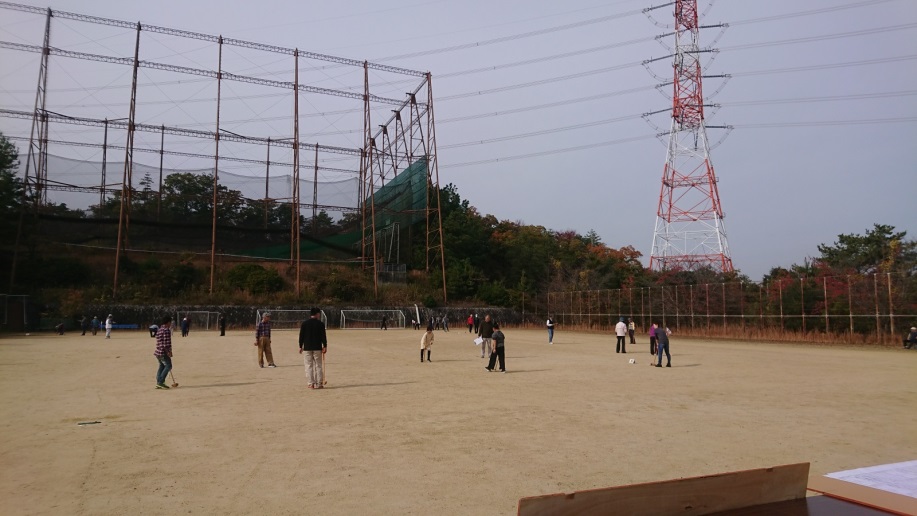 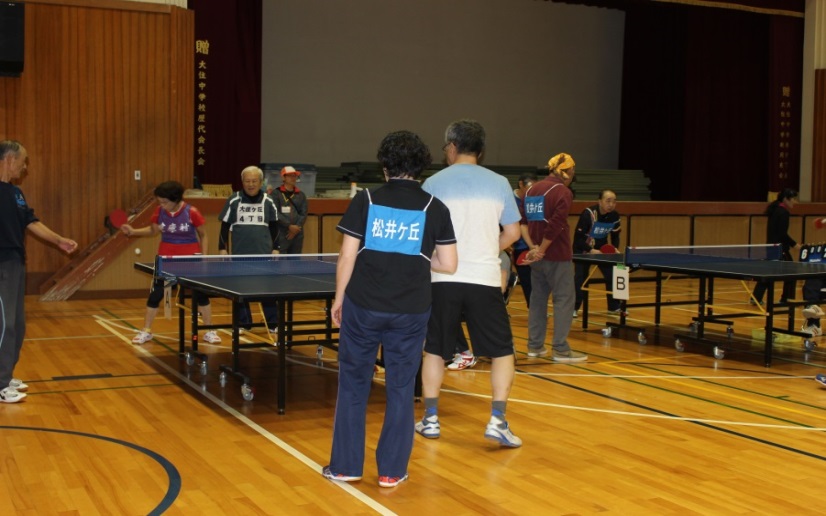 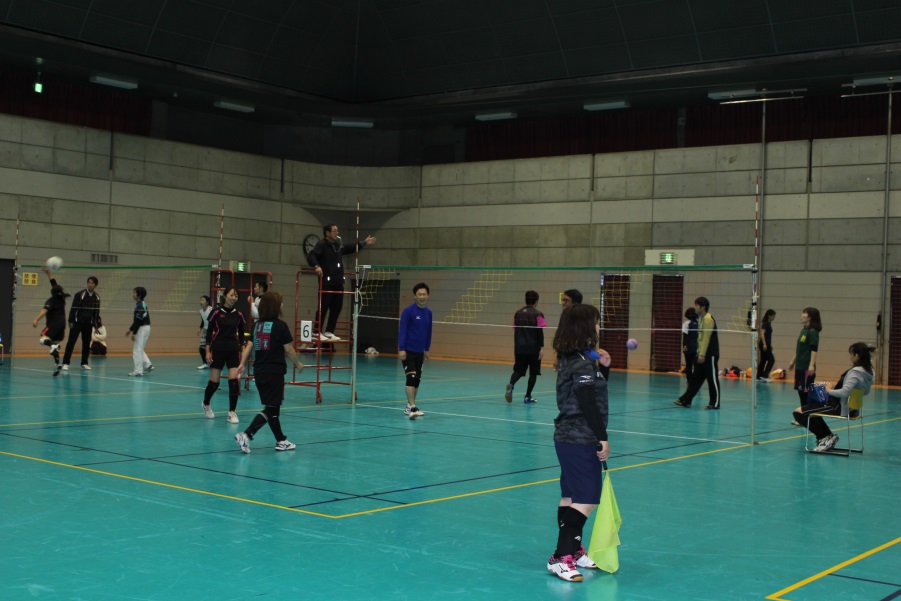 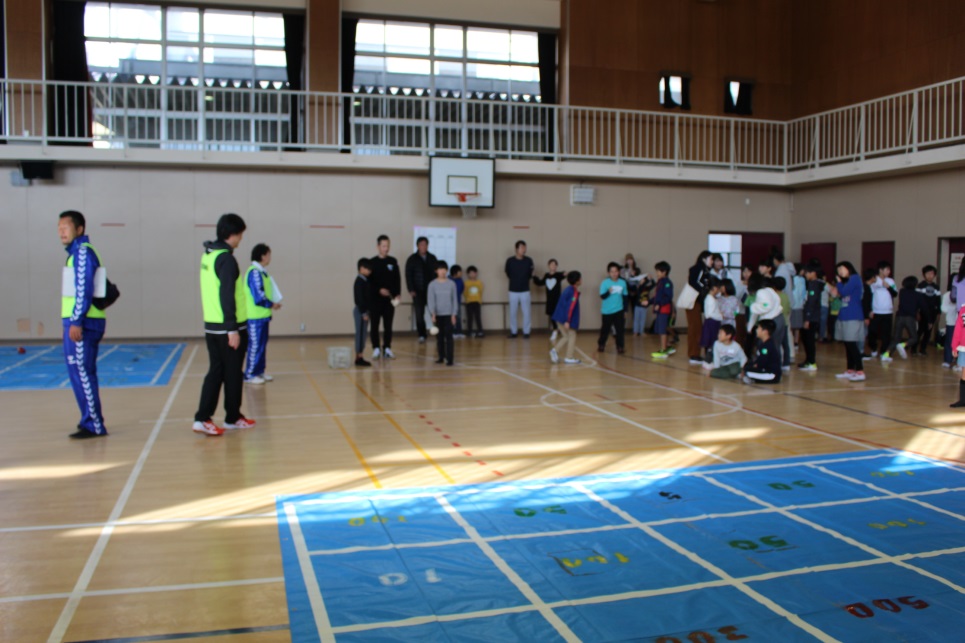 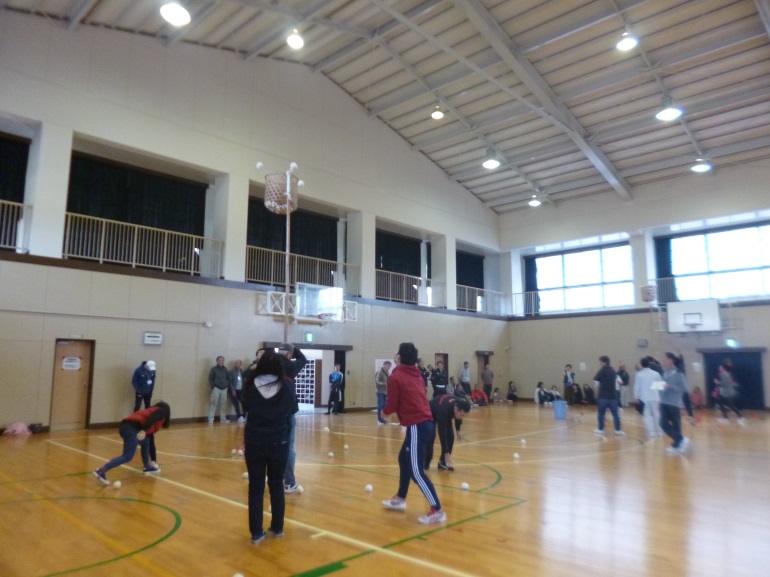 